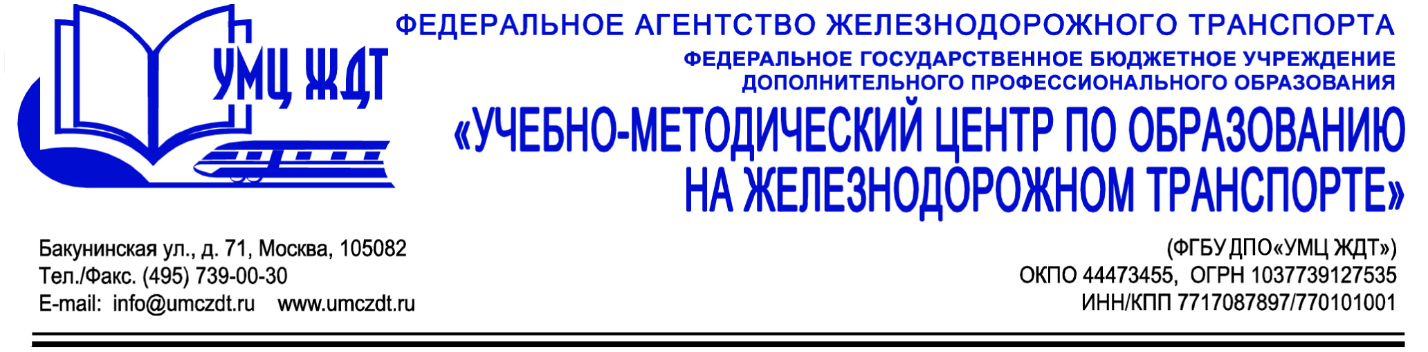 АннотацияДополнительная профессиональная программа (повышение квалификации) Обеспечение экологической безопасности на железнодорожном транспортеАдресация программы: руководители, специалисты железнодорожного транспорта, квалификационные характеристики которых содержат требования в отношении знаний экологического законодательства и практического применения норм и стандартов в области обеспечения экологической безопасности, преподаватели профессиональных образовательных организацийКоличество часов: 	  72 ак. ч.Форма обучения:            с применением исключительно дистанционных технологий.М 1. Общие вопросы экологической безопасности:Экологическое             и             природно-ресурсное законодательство.Экономическое развитие. Экологический фактор.Экологический контроль.Экологический менеджмент.Документирование деятельности по обеспечению экологической безопасности.М 2. Экологическая безопасность на железнодорожном транспорте:Железная дорога и окружающая среда Оценка воздействия железнодорожного транспорта на окружающую среду.Оценка экологической безопасности подвижного составаЭкологические требования к объектам железнодорожного транспортаПути повышения экологической безопасности железнодорожного транспорта.Эколого-экономические аспекты охраны окружающей среды от воздействия железнодорожного транспорта. Экологическое проектирование и экспертизаМетодическое сопровождение образовательного процесса по дисциплине «Экологическая безопасность железнодорожного транспорта» (тема изучается слушателями образовательных организаций)Итоговая аттестация – зачет.По окончании курсов выдается удостоверение о повышении квалификации установленного образца.